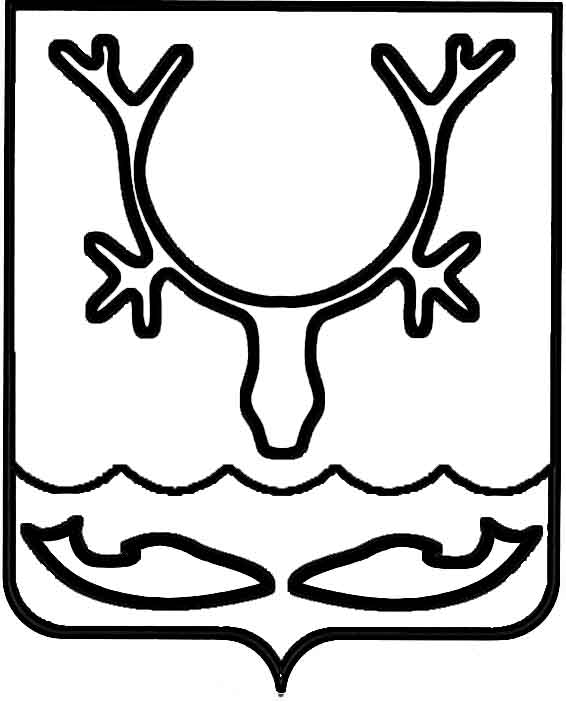 Администрация муниципального образования
"Городской округ "Город Нарьян-Мар"ПОСТАНОВЛЕНИЕО внесении изменений в постановление Администрации муниципального образования "Городской округ "Город Нарьян-Мар"                    от 09.04.2021 № 448В связи с уточнением данных Администрация муниципального образования "Городской округ "Город Нарьян-Мар"П О С Т А Н О В Л Я Е Т:1.	Внести в постановление Администрации муниципального образования "Городской округ "Город Нарьян-Мар" от 09.04.2021 № 448 "Об утверждении технического задания на разработку инвестиционной программы в сфере теплоснабжения Нарьян-Марского МУ ПOK и TC на период 2021-2026 годы" (далее – Постановление) следующие изменения:1.1.	В наименовании Постановления слова "на период 2021-2026 годы" заменить словами "на период 2022-2026 годы".1.2.	В пункте 1 Постановления слова "на период 2021-2026 годы" заменить словами "на период 2022-2026 годы".1.3.	В наименовании приложения к Постановлению слова "на период 
2021-2026 годы" заменить словами "на период 2022-2026 годы".1.4.	В пункте 5 приложения к Постановлению слова "на период 2021-2026 годы" заменить словами "на период 2022-2026 годы".2.	Настоящее постановление вступает в силу после его официального опубликования.05.05.2021№630Глава города Нарьян-Мара О.О. Белак